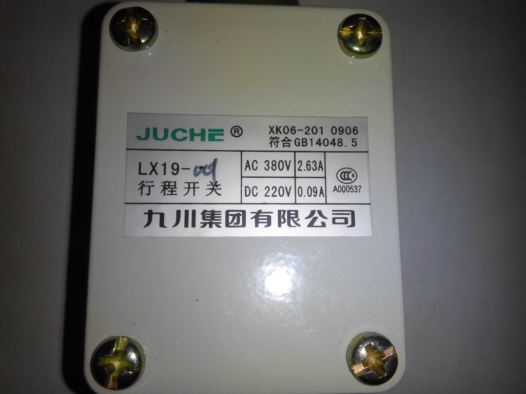 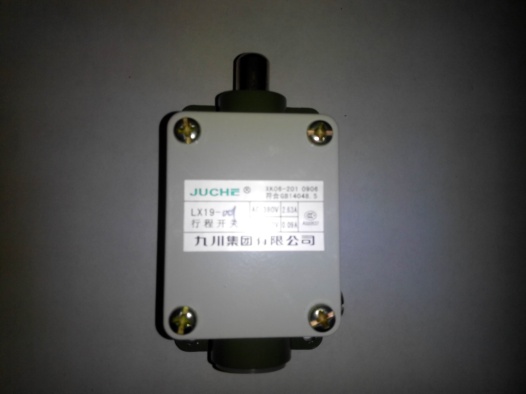 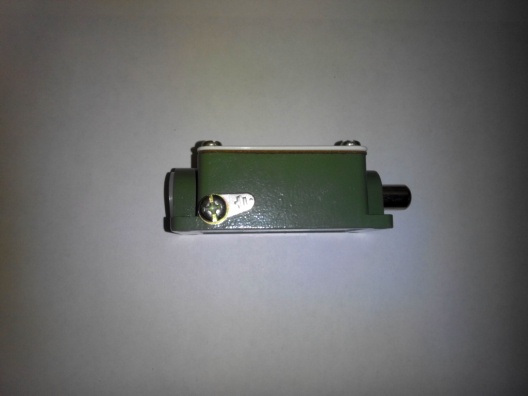 Код из 1САртикулНаименование БрендПоставщикТехнические характеристикиГабаритыД*Ш*В,ммМассагрМатериалМесто установкиНазначениеF0003028Выключатель концевой LX19-001AC 380V2.63A DC 220V0.9AL= 75 ммH= 45 ммW= 30 мм100МеталлF0003028AC 380V2.63A DC 220V0.9AL= 75 ммH= 45 ммW= 30 мм100МеталлF0003028New MotivityAC 380V2.63A DC 220V0.9AL= 75 ммH= 45 ммW= 30 мм100Металл